UJI EMISI GAS BUANG KENDARAAN BERMOTORFungsi Uji Emisi :Mengetahui efektifitas proses pembakaran bahan bakar  pada mesin dengan cara menganalisa kandungan Carbon Monoxide (CO),Hidro Carbon (HC),yang terjadi pada gas buangMengetahui adanya kerusakan pada bagian mesinKeuntungan Uji Emisi :Mendapat kepastian akan kinerja mesin dalam kondisi prima dan siap diandalkanMenjaga korosi mesin akibat pembakaran tidak sempurnaDapat melakukan setting pencampuran antara udara dan      bahan bakar dengan tepatIrit bahan bakarTenaga mesin lebih optimalMenurunkan emisi gas buang sehingga tidak merugikan kesehatan orang lainKasus Kerusakan  Yang Terdeteksi Dari Hasil Uji Emisi:Kandungan Hydrocarbon (HC) terlalu tinggiKebocoran pada sistem vacuumSistem pengapian tidak bekerja dengan baikKerusakan pada engine control unitKerusakan pada engine control unitKerusakan pada oxygen sensorGangguan sistem pemasukan udaraKerusakan catalytic converterKerusakan mekanis pada bagian dalam mesin (klep,piston ring,cylinder,dll)Kandungan Carbon Monoxide (CO) terlalu tinggiKarburator tidak bekerja dengan baikFilter udara kotorSistem pengapian tidak bekerja dengan baikKerusakan sistem choke karburatorKesalahan pada engine control unitKerusakan Oxygen sensorKerusakan pada sistem thermostatic air cleaner (TAC)Kerusakan catalytic converter atau tidak terpasangKerusakan pada sistem pernapasan mesinKandungan Nitrogen Oxides (NOX) terlalu tinggiKerusakan sistem exhaust gas recirculation (EGR)Setting pencampuran bahan bakar dan udara tidak tepatTiming saat pengapian tidak tepat Kesalahan pada engine control unitTerjadi penampungan deposit pada ruang bakarKerusakan Oxygen sensorKerusakan pada sistem thermostatic air cleaner (TAC)Kerusakan catalytic converter atau tidak terpasangKerusakan pada sistem pendingin mesin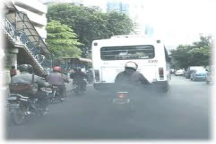                               Uji Emisi Gas Buang Kendaraan                              BPLHD     Propinsi Jawa Barat